Publicado en Madrid el 01/07/2020 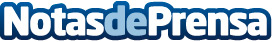 El 41% de los directivos trabaja en la integración de los ODS en la estrategia de sus organizacionesEn el último año ha crecido un 12% el compromiso de las empresas con la Agenda 2030, según el informe Approaching the Future 2020 de Corporate Excellence - Centre for Reputation Leadership y CANVAS Estrategias Sostenibles. El ODS 8, Trabajo decente y crecimiento económico; el ODS 5, Igualdad de Género; y el ODS 17, Alianzas para lograr los objetivos, son en los que más están trabajando las organizacionesDatos de contacto:CANVASNo DisponibleNota de prensa publicada en: https://www.notasdeprensa.es/el-41-de-los-directivos-trabaja-en-la Categorias: Finanzas Ecología Solidaridad y cooperación Recursos humanos http://www.notasdeprensa.es